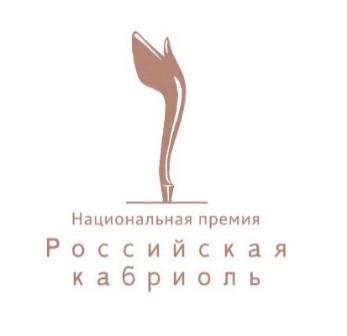 Условия участия в премии:1. К участию приглашаются российские производители мебели и молодые дизайнеры 2. Участие в премии бесплатное3. Заявки на участие в премии принимаются по электронной почте: shkarbun@amedoro.com 4. Период приема заявок – до 15 ноября 2019 г. включительно 5. К участию в премии принимаются фотоизображения реализованных проектов (не менее 3-х), а также чертежи / эскизы с размерами 6. Технические требования к фотоизображениям проекта: - принимаются файлы формата jpg - оптимальный размер файла от 2 до 5 Mb - максимальное разрешение изображения 1 280 px по большей сторонеЗаявка на участие:Ответственность сторон:Организатор:1. Имеет право безвозмездно воспроизводить и использовать присланные изображения в любой своей рекламе, во всех средствах массовой информации, в специализированных печатных изданиях и на сайтах, с обязательным указанием автора(ов) объекта. 2. Не передает представленные на конкурс изображения иным компаниям без согласия участников.Участник:1. Подтверждает свое согласие на обработку и хранение его персональных данных в базе данных Организатора в целях проведения премии.2. В случае предоставления недостоверной информации, в том числе об авторстве проекта, в результате чего были нарушены права третьих лиц, заявитель несет гражданско-правовую, административную и уголовную ответственность, а также самостоятельно урегулирует спор с лицом / лицами, чьи права были нарушены, а в случае причинения Организатору премии убытков, возмещает их в полном объеме. На сайте Организатора публикуется информация о лишении такого участника премии. Название компанииФ.И.О.ДолжностьРегион, адрес компании Телефон / факсМобильныйE-mailНоминацииКорпусная мебельМягкая мебельМебель для общественных помещенийМебель для кухниFuture Stars (молодые дизайнеры)Название проектаМесяц и год изготовления КонцептОписание и технические характеристики Позиционирование проектаДата / подпись